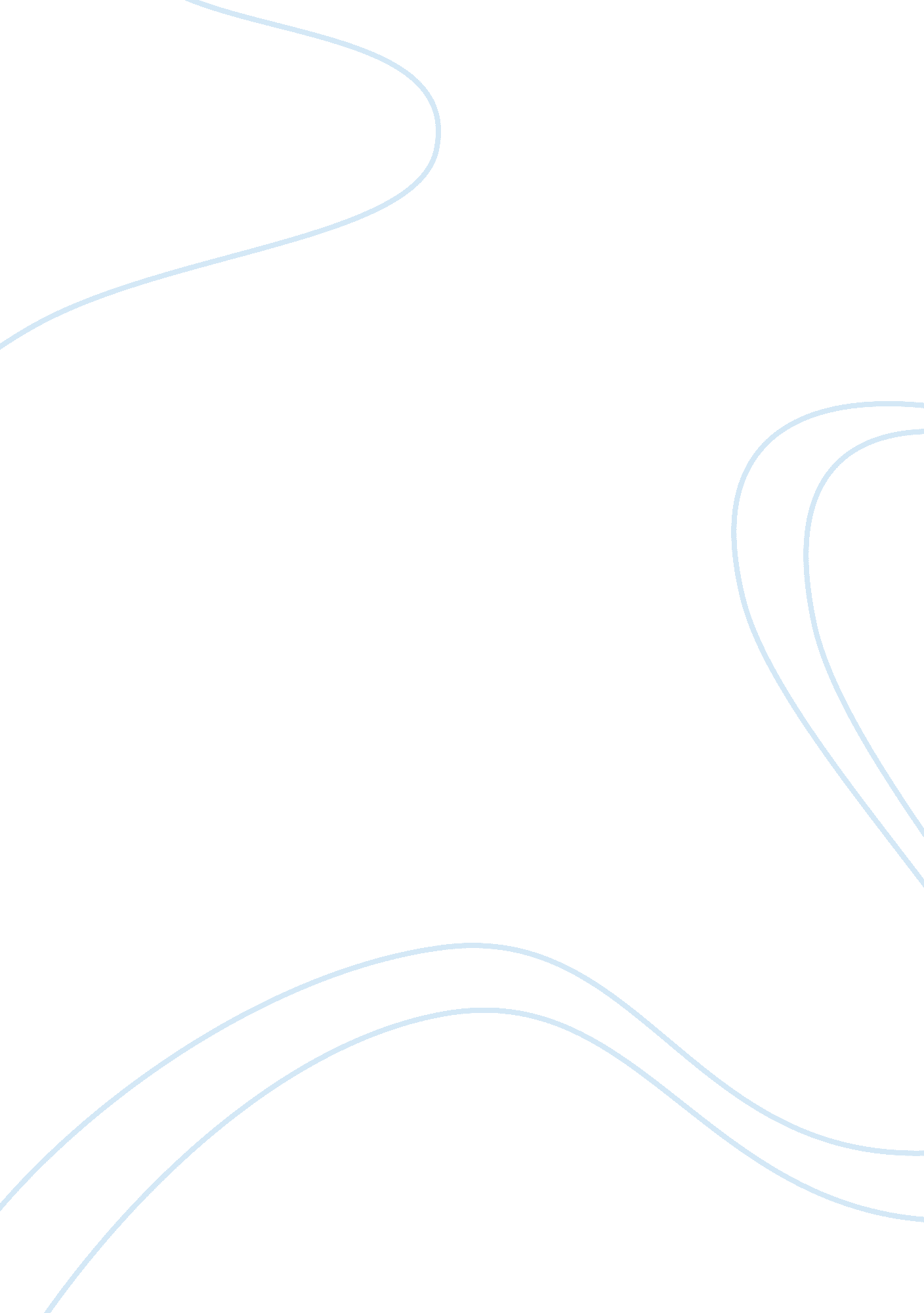 A. enables us to add many future workandMedia, Television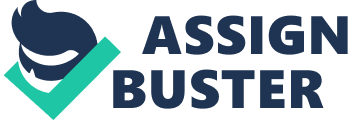 A. Raspberry PIThe Raspberry Pi is a progression of little single-boardPCs created in the United Kingdom by the Raspberry PiFoundation to advance the educating of essential softwareengineering in schools and in creating countries. 6 The firstmodel wound up noticeably significantly more prominent thananticipated, offering outside its objective market for utilization, for example, apply autonomy. It does exclude peripherals, (forexample, consoles, mice and cases). Notwithstanding, a fewfrill have been incorporated into a few official and informalpacks. The Raspberry Pi is a charge card measured PC that fittingsinto your TV and a console. It is a fit little PC which can beutilized as a part of gadgets ventures, and for a significantnumber of the things that your work area PC does, similarto spreadsheets, word handling, surfing the web and playingrecreations. It likewise plays top quality video. In our projectwe used it as the main controller, it is a full computer as it havethe software to run and also processes the data then producesthe output as opposed. It enables us to add many future workand helps us to provide a high quality applications, we wereenabled to be integrating network and internet into our project, beside the ease of use of other modules like Ultrasonic andGPS. Fig. 2: Raspberry Pi 3. B. GPS ModuleThe GP-002 is a whole GPS module that features superinfluence capacity, ultra-low power and little shape factor. The GPS signal is associated with the radio wire contributionof the module and an aggregate serial data message withposition, speed and time information is presented at the serialinterface with NMEA pattern or a custom pattern. Expandupon MT3337 superior, low-control chipset, – 165dBm ultrahigh affectability, it has TTFF at low flag level to a greatdegree quick. Fig. 3: WeePee GPS Module. Savvy strolling stick not just help the outwardly tested inroute yet in addition to the identification of the current areaand it refreshes the area to cloud. It is of extreme significanceto think about the present position of a man. In a request tounravel this test Global Positioning System (GPS) is utilized. The present position alongside current time can be discoveredutilizing GPS which triangulates the GPS information gotfrom at least three satellites. The information given by GPS ishandled by microcontroller and voice data is educated to theclient. The present area of outwardly tested isn’t as it were criticalfor them yet in addition to their partnerships. They ought toknow about the outwardly tested individual’s present area sincethere is a plausibility that an outwardly tested wanders intoan obscure situation. It is the obligation of the partnershipsto discover the outwardly tested in the event that they arelost. So it is fundamental to monitor their way. Wi-Fi moduleis utilized to transfer the present position of the client ofthe Smart strolling stick to SMTP. The kindred mates, theassociation of daze individuals can get to the page with thelogin ID given to them. Isolate login ID will be accommodatedeach client of the stick. So whenever the partnerships can trackthe position of the outwardly tested. C. UltrasonicAn Ultrasonic sensor is a gadget that can gauge the distanceto a protest by utilizing sound waves. It apportions remove bysending a sound wave at a particular recurrence and tuningin for that sound wave to bob back. Sound comprises ofswaying waves through a medium, (for example, air) withthe pitch being dictated by the closeness of those waves toeach other, characterized as the recurrence. Just a portion ofthe sound range (the scope of sound wave frequencies) iscapable of being heard to the human ear, characterized as the” Acoustic” range. Low recurrence sound underneath Acousticis characterized as “ Infrasound”, with high recurrence soundsabove, called “ Ultrasound”. Ultrasonic sensors are intended todetect question vicinity or range utilizing ultrasound reflection, like radar, to ascertain the time it takes to reflect ultrasoundwaves between the sensor and a strong protest. Ultrasound isbasically utilized in light of the fact that it’s imperceptible tothe human ear and is generally exact inside short separations. You could obviously utilize Acoustic sound, for this reason, however, you would have a boisterous robot, beeping at regularintervals. Ultrasonic going module HC – SR04 gives 2cm – 400cmnon-contact estimation work, the going precision can reachto 3mm. The module incorporates ultrasonic transmitters, recipient and control circuit. It works at a supply of 5V and15 mA. The IO trigger of the sensor is set high for no less than10s. The Module naturally sends eight 40 kHz and sits tightfor the beat flag to be gotten back to the point that the flagis gotten back it keeps up its abnormal state. In the event thatthe flag is gotten back, it changes to low level. The time ofbeing an abnormal state is called abnormal state time. We use it simply as that, we calculate the time that elapsedsince the sound is out until it returns back again. As we knowthe speed of sound which is 343 m/s, then with the simpleequation of Distance = Time x 17150 we divided the speed aswe want only the distance to the opposing object. Fig. 4: Ultrasonic Module. D. BuzzerPiezoelectric materials are either ordinarily available orengineered. Piezoceramic is class of manufactured material, which stances piezoelectric effect and is comprehensively usedto make a plate, the center of the piezo ringer. Right whensubjected to the trading electric field they broaden or pack, according to the repeat of the banner along these lines 